附件2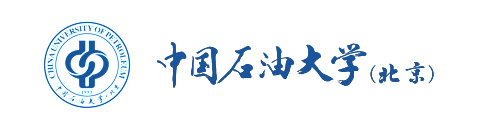 党的建设和思想政治工作创新案例申 报 表2018年11月案  例名  称申报单位名称案例负责人案例负责人案例负责人主要成员及其简况姓名年龄部门职务职务职称在岗时间在岗时间手机主要成员及其简况主要成员及其简况主要成员及其简况主要成员及其简况案例简介（包括内容、效果，要突出创新点，限1000字）申报创新案例理由（限500字）1-2年内拟推广的目标、计划、预计取得的成效和成果等（限500字）所在党组织推荐意见（盖章）评审会意见学校意见（盖章）备注